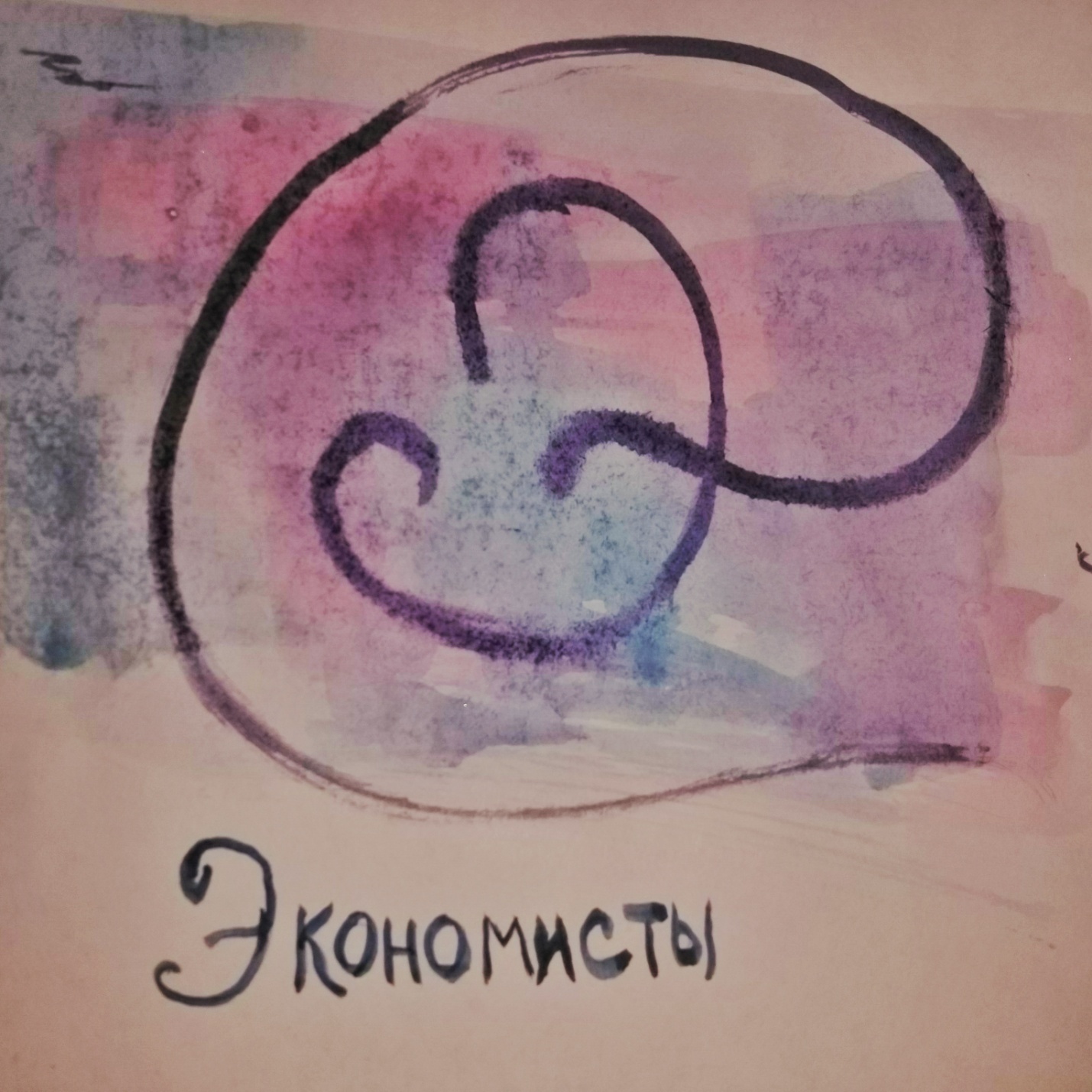     Эмблема команды "Экономисты"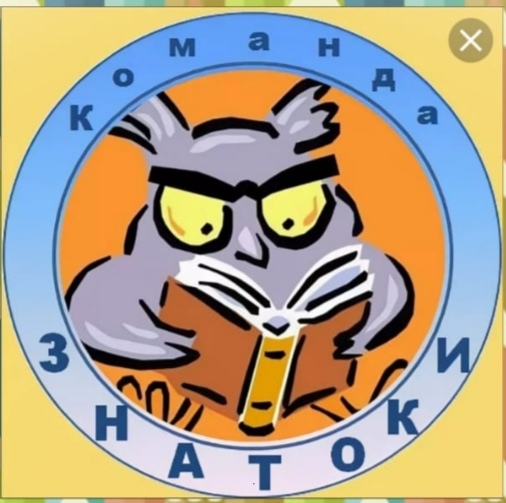 Эмблема команды "Знатоки "